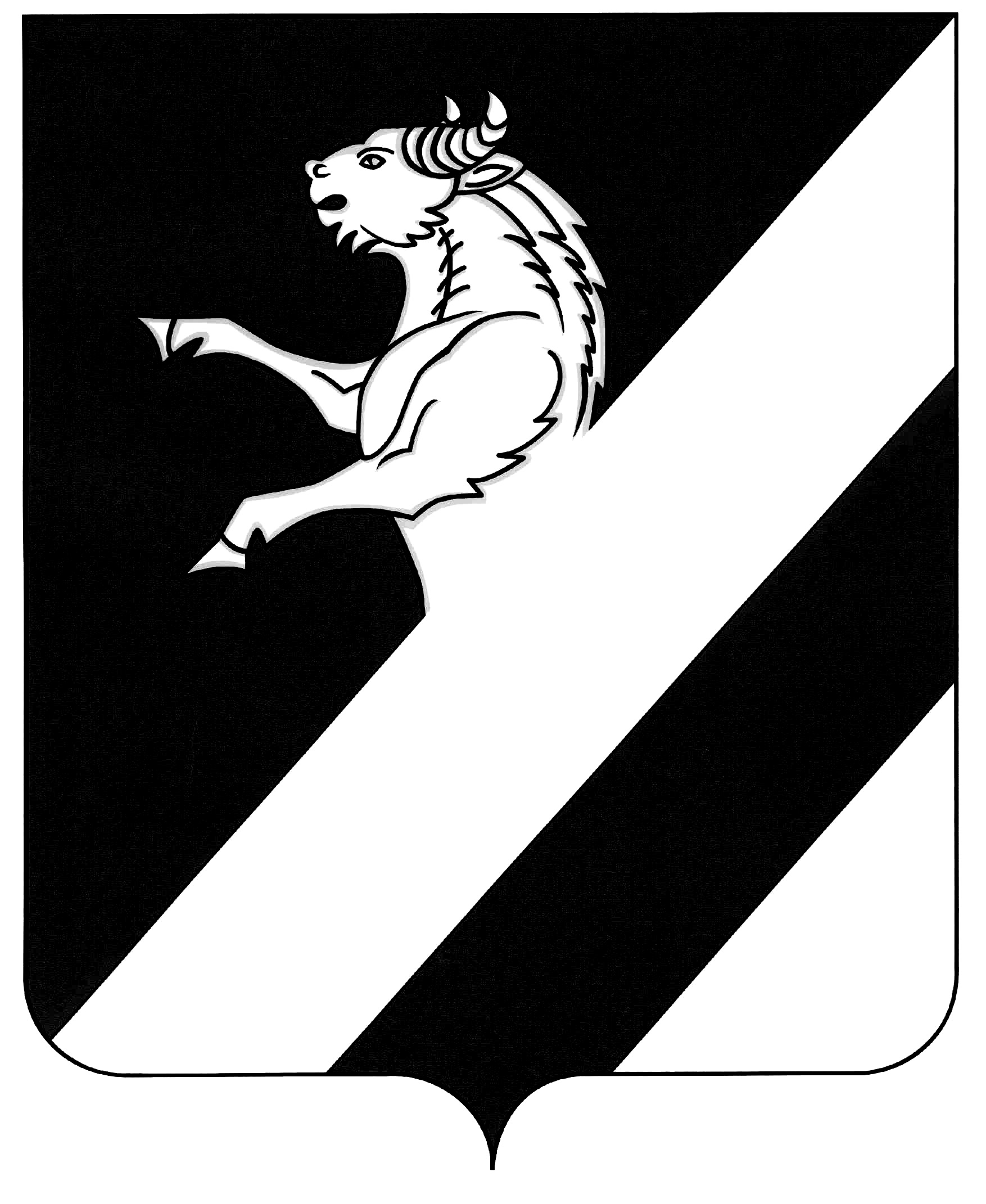 АДМИНИСТРАЦИЯ  ТАРУТИНСКОГО  СЕЛЬСОВЕТААЧИНСКОГО  РАЙОНА КРАСНОЯРСКОГО  КРАЯПОСТАНОВЛЕНИЕ00.00.2016                                                                                             ПроектОб утверждении методики прогнозирования поступлений доходов в бюджет в части доходов, в отношении которых администрация Тарутинского  сельсовета Ачинского района Красноярского края  наделена полномочиями главного администратора доходов бюджетаВ соответствии со статьей 160.1 Бюджетного кодекса Российской Федерации, руководствуясь статьями 18,30 Устава Тарутинского  сельсовета, ПОСТАНОВЛЯЮ:1. Утвердить методику прогнозирования поступлений доходов в бюджет в части доходов, в отношении которых администрация Тарутинского сельсовета Ачинского района Красноярского края  наделена полномочиями главного администратора доходов бюджета (далее – Методика), согласно приложению к настоящему постановлению.         2.  Контроль исполнения данного постановления оставляю за собой.          3.Настоящее Постановление вступает в силу в день, следующий за днем его официального опубликования  в информационном листе «Сельские вести».         4.Разместить настоящее Постановление в сети Интернет на официальном сайте: http: // tarutino.bdu.su.Глава сельсовета                                                                                  В.А.ПотехинГорлушкина Татьяна Викторовна8 (39151) 90 2 53Приложение к постановлению администрацииТарутинского сельсоветаот 00.00.2016 № 00-П Методика прогнозирования поступлений доходов в бюджет в части доходов, в отношении которых администрация Тарутинского сельсовета Ачинского района Красноярского края  наделена полномочиями главного администратора доходов бюджета1. Настоящая методика прогнозирования поступлений доходов в бюджет в части доходов, в отношении которых администрация Тарутинского сельсовета Ачинского района Красноярского края  (далее – Тарутинский сельсовет) наделена полномочиями главного администратора доходов бюджета, (далее – Доходы бюджета) определяет основные принципы прогнозирования Доходов бюджета на очередной финансовый год и плановый период.2. Прогнозирование Доходов бюджета осуществляется в разрезе видов доходов бюджета в соответствии со следующими методами расчета:- прямой расчет (расчет основан на непосредственном использовании прогнозных значений объемных и стоимостных показателей, уровней ставок и других показателей, определяющих прогнозный объем поступления прогнозируемого вида доходов;- усреднение (расчет на основании усреднения годовых объемов доходов не менее чем за 5 лет или за весь период поступления  данного вида доходов в случае, если он не превышает 5 лет);- метод прогнозирования с учетом фактического поступления (прогнозирование исходя из оценки поступлений Доходов бюджета в текущем финансовом году).3.  Прогнозирование прочих неналоговых доходов бюджета муниципального поселения (поступление дебиторской задолженности прошлых лет) осуществляется методом прямого расчета исходя из прогнозируемого объема дебиторской задолженности по состоянию на 1 января очередного финансового года, подлежащей возврату в сельский бюджет в очередном финансовом году.4. Прогнозирование безвозмездных поступлений в сельский  бюджет осуществляется в соответствии с Законом о краевом бюджете Красноярского края на очередной финансовый  период.5. Прогнозирование иных доходов бюджета, поступление которых не имеет постоянного характера, осуществляется с применением метода усреднения, на основании усредненных годовых объемов фактического поступления соответствующих доходов за предшествующие 5 лет. В случае наличия задолженности на начало очередного финансового года в прогнозе поступлений учитывается ее взыскание (исходя из планируемых мероприятий по взысканию задолженности).            К доходам бюджета, поступление которых не имеет постоянного характера, относятся:          прочие поступления от денежных взысканий (штрафов) и иных сумм в возмещение ущерба, зачисляемые в бюджеты муниципальных поселений.6. Прогнозирование Доходов бюджета на плановый периодосуществляется аналогично прогнозированию доходов на очередной финансовый год с применением индексов-дефляторов и других показателей на плановый период, при этом в качестве базовых показателей принимаются показатели года, предшествующего планируемому.